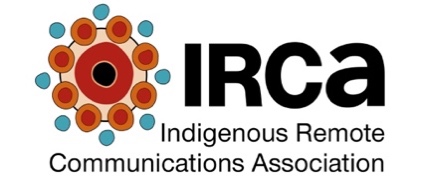 Call for Expressions of Interest in Membership of 
IRCA Advisory GroupsSignedDatePlease return this form by cob 8 December 2017 to:Daniel FeatherstoneGeneral Manager IRCA E manager@irca.net.auP 08 8952 6465Fax 08 8992 9669Advisory Group for which you are nominating (please tick)Radio Content SharingEmployment and SkillsYour detailsYour detailsYour detailsYour nameYour organisationYour organisational position Your email addressYour daytime contact phoneDo you identify as Aboriginal and Torres Strait Islander?Your experience and qualificationsYour experience and qualificationsYour experience and qualificationsHow long have you been working in the Aboriginal and Torres Strait Islander broadcasting and media industry?Please list any qualifications (name of qualification, educational institution, date completed) relevant to the Advisory GroupPlease describe your experience relevant to the Advisory GroupPlease provide any further information on experience or training relevant to your nominationPlease indicate your understanding of the role of the Advisory Board member by signing this form.Where selected I understand that:Participation in Advisory Groups is volunteer based. There is no recompense for involvement in the Advisory Groups.Advisory Group members will be recognised in relevant IRCA communications and documents which are connected with the working of Advisory Groups.Advisory Group members are expected to be able to be involved on a regular basis in meetings (via teleconference) of Advisory Groups.Please indicate your understanding of the role of the Advisory Board member by signing this form.Where selected I understand that:Participation in Advisory Groups is volunteer based. There is no recompense for involvement in the Advisory Groups.Advisory Group members will be recognised in relevant IRCA communications and documents which are connected with the working of Advisory Groups.Advisory Group members are expected to be able to be involved on a regular basis in meetings (via teleconference) of Advisory Groups.Please indicate your understanding of the role of the Advisory Board member by signing this form.Where selected I understand that:Participation in Advisory Groups is volunteer based. There is no recompense for involvement in the Advisory Groups.Advisory Group members will be recognised in relevant IRCA communications and documents which are connected with the working of Advisory Groups.Advisory Group members are expected to be able to be involved on a regular basis in meetings (via teleconference) of Advisory Groups.